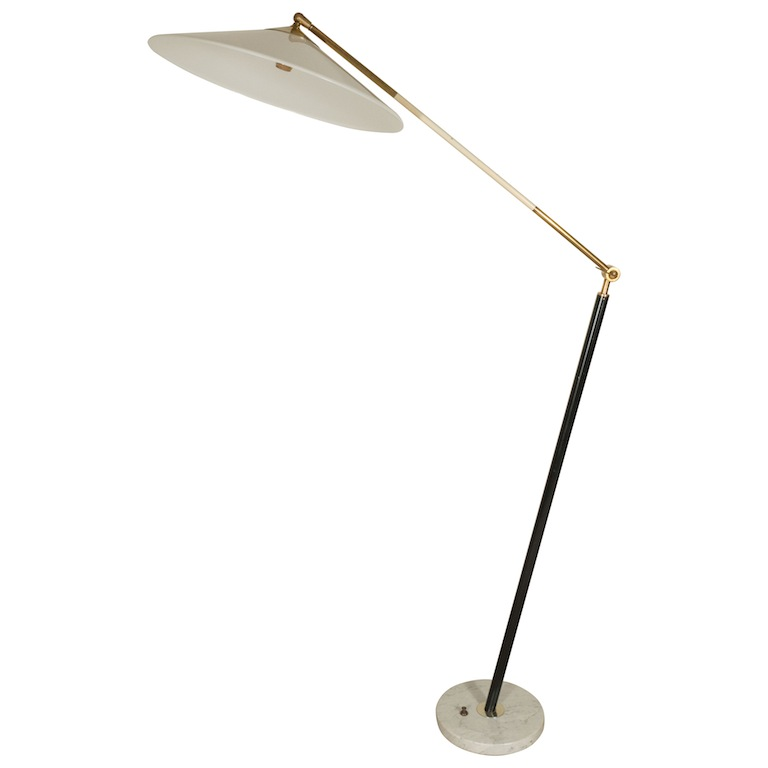 EA4162           Stilux Floor Lamp w White Plastic Shade, Italy             $8,125            H: 60 D: 40 Diam base: 10 in.